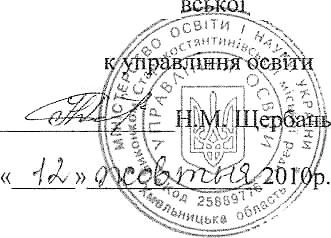 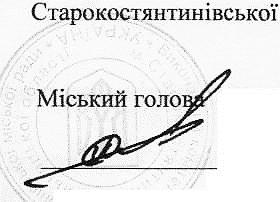 ЗМІНИ ДО СТАТУТУдошкільного навчального закладу №7«Золотий ключик»Старокостянтинівської міської ради Хмельницькоїобласті(Ясла-садок комбінованого типу.Комунальнавласність міста)Реєстраційний № 429Зареєстровано у виконавчому комітеті Старокостянтицівської міської ради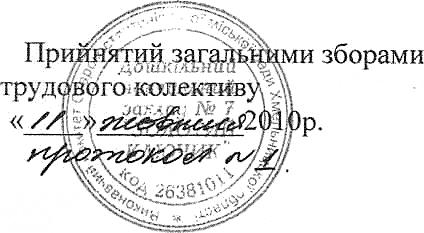 «14 » жовтня 2010р.Розділ І. ЗАГАЛЬНІ ПОЛОЖЕННЯп. 1.9.Викласти у такій редакції: Дошкільний заклад несе відповідальність перед собою, суспільством і державою за:реалізацію головних завдань дошкільної освіти, визначених Законом України «Про дошкільну освіту»;забезпечення рівня дошкільної освіти у межах державних вимог до її змісту, рівня і обсягу та обов’язкової дошкільної освіти дітей старшого дошкільного віку;дотримання фінансової дисципліни та збереження матеріально- технічної бази.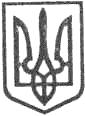                             УКРАЇНАВИКОНАВЧИЙ КОМІТЕТ СТАРОКОСТЯНТИНІВСЬКОЇ МІСЬКОЇ РАДИ                                                     ХМЕЛЬНИЦЬКОЇ ОБЛАСТІРІШЕННЯ14 ЖОВТНЯ 2010	429„	” 	року	№	м. СтарокостянтинівПро внесення змін до Статутів дошкільних навчальних закладів та затвердження Статуту Старокостянтинівського міського центру дитячої та юнацької творчості у новій редакціїЗаслухавши інформацію начальника управління освіти виконавчого комітету Старокостянтинівської міської ради згідно із Законом України «Про внесення змін до законодавчих актів з питань загальної середньої освіти та дошкільної освіти • щодо організації навчально-виховного процесу» від 06 липня 2010 року №2442-\Л та Постановою Кабінету міністрів України від 27 серпня 2010 року №769 «Про внесення змін до Положення про позашкільний навчальний заклад», керуючись ст 32 Закону України «Про місцеве самоврядування в Україні», виконавчий комітет міської ради вирішив:1.Інформацію начальника управління освіти виконавчого комітету Старокостянтинівської міської ради Щербань Н.М. взяти до відома.2.Внести зміни до Статутів дошкільних навчальних закладів, а саме викласти п.19 даних статутів у такій редакції:«Дошкільний заклад несе відповідальність перед собою, суспільством і державою за:реалізацію головних завдань дошкільної освіти, визначених Законом України «Про дошкільну освіту»;забезпечення рівня дошкільної освіти у межах державних вимог до її змісту, рівня і обсягу та обов’язкової дошкільної освіти дітей старшого дошкільного віку.3.Затвердити Статут Старокостянтинівського міського центру дитячоїдодатку.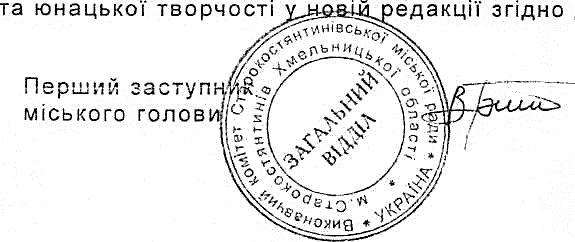 В.Богачук